FOTO KEGIATAN PENELITIAN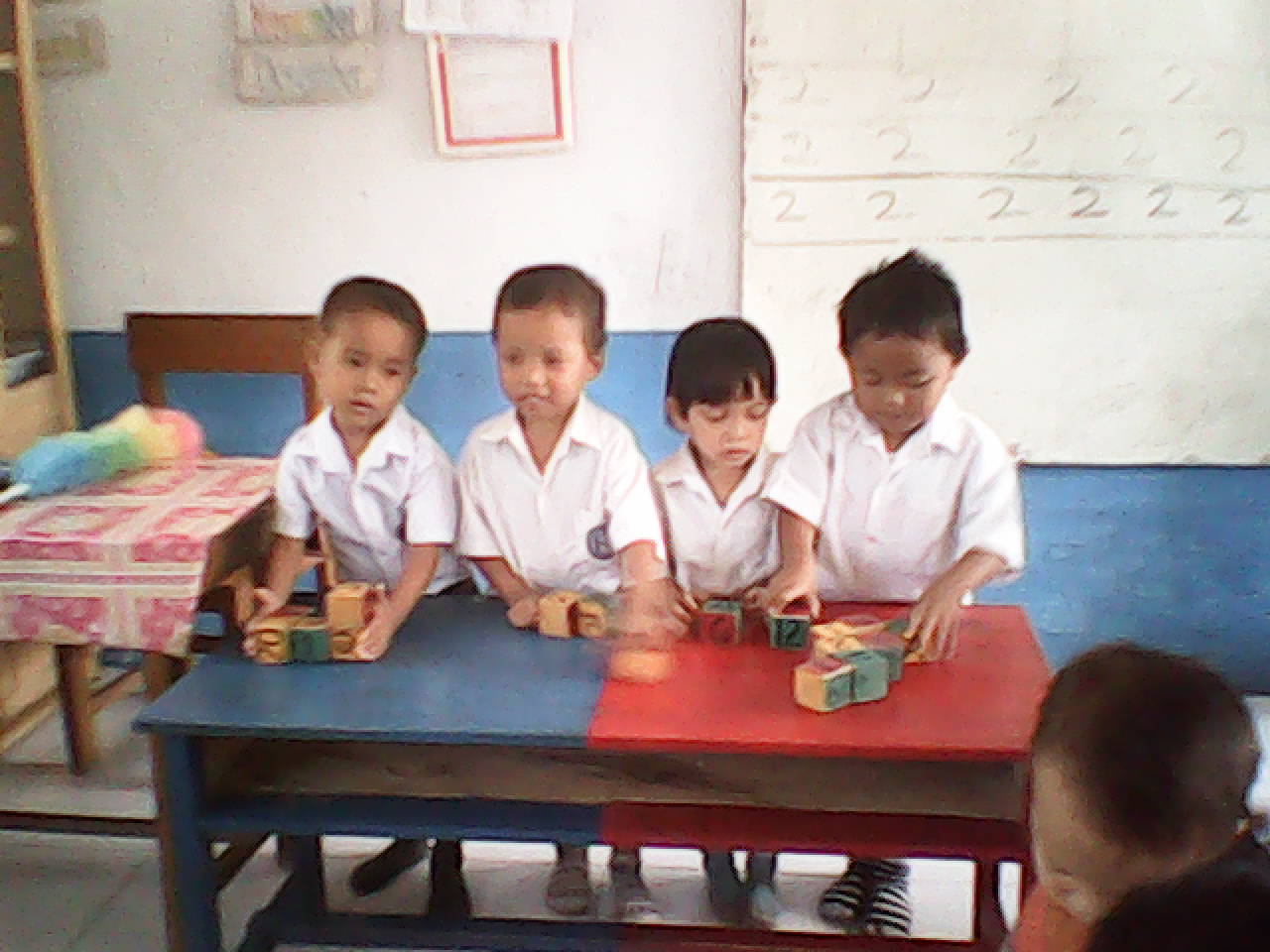 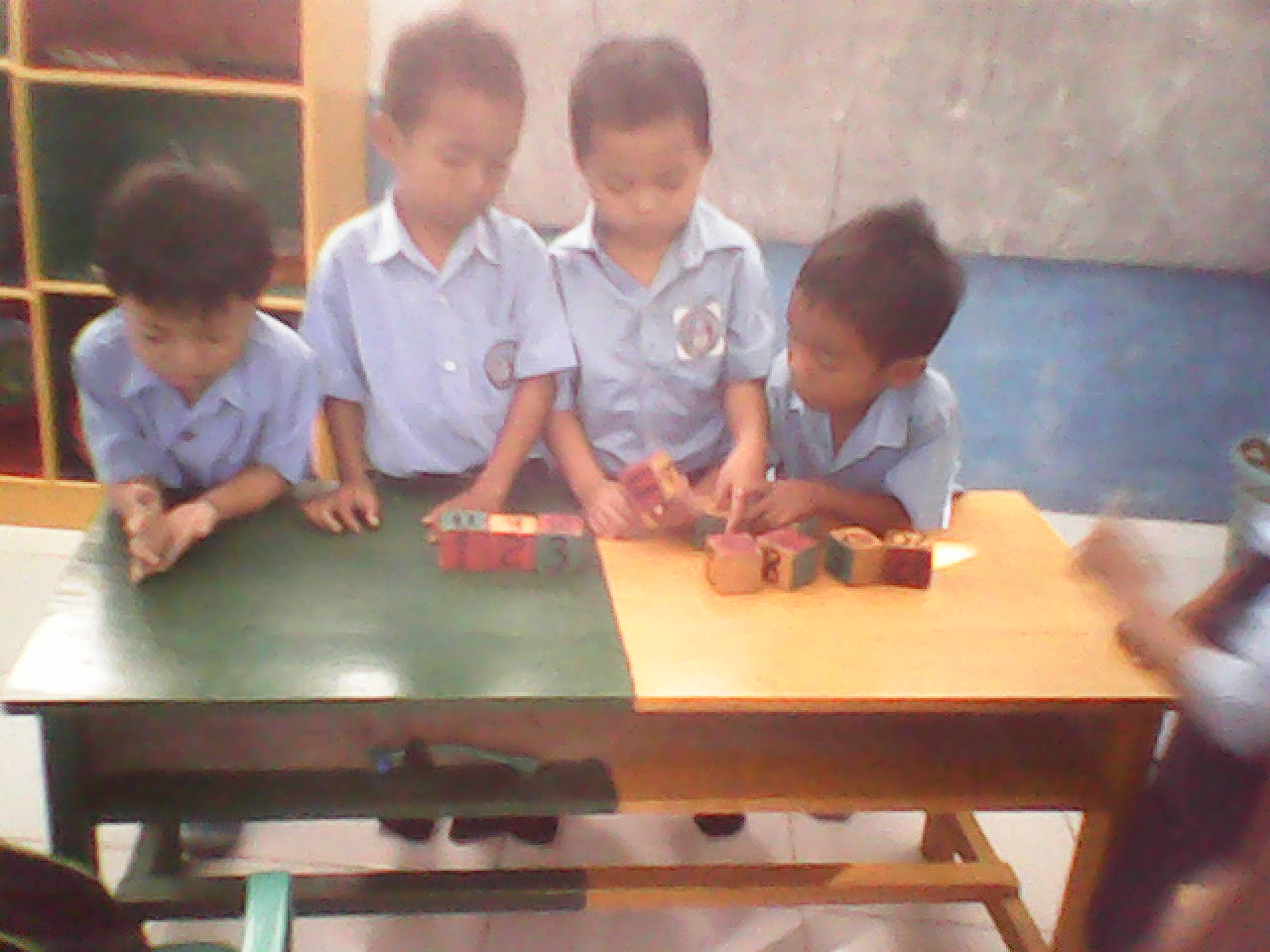 